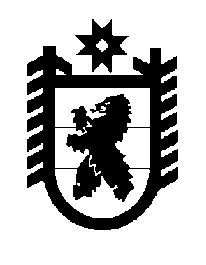 Российская Федерация Республика Карелия    ПРАВИТЕЛЬСТВО РЕСПУБЛИКИ КАРЕЛИЯРАСПОРЯЖЕНИЕот  13 апреля 2015 года № 233р-Пг. Петрозаводск Внести в состав межведомственной комиссии по предоставлению мер социальной поддержки по обеспечению жильем ветеранов, инвалидов и семей, имеющих детей-инвалидов, утвержденный распоряжением Правительства Республики Карелия от 6 июля 2006 года № 185р-П (Собрание законодательства Республики Карелия, 2006, № 7, ст. 878; 2007, № 12, ст. 1665; 2008, № 7, ст. 957; 2009, № 2, ст. 164; № 4, ст. 402; 2010, 
№ 2, ст. 182; 2011, № 1, ст. 58; № 10, ст. 1671; 2012, № 2, ст. 298; № 12, 
ст. 2303; 2013, № 10, ст. 1935), следующие изменения:1) включить в состав комиссии следующих лиц:Хидишян Е.А. – Министр здравоохранения и социального развития Республики Карелия, председатель комиссии;Соколова О.А. –  заместитель Министра здравоохранения и социального развития Республики Карелия,  заместитель председателя комиссии;2) указать новые должности следующих лиц:Скопец П.С.  – начальник управления Министерства здравоохранения и социального развития Республики Карелия;Зарубина О.Н.  – заместитель начальника управления Администрации Главы Республики Карелия;3) исключить из состава комиссии Антохину С.В., Улич В.В.            ГлаваРеспублики  Карелия                                                             А.П. Худилайнен